แบบตรวจสอบเอกสารประกอบการขอกำหนดตำแหน่งทางวิชาการ และรับรองการเผยแพร่
ผลงานทางวิชาการในลักษณะอื่น (ผลงานรับใช้ท้องถิ่นและสังคม)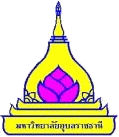 คำชี้แจง : 1. โปรดตรวจสอบข้อมูลและรายการเอกสารหลักฐานที่ต้องส่ง โดยเติมคำในช่องว่าง หรือทำเครื่องหมาย  หน้าข้อความ             2. เลือกเฉพาะลักษณะการเผยแพร่ที่ผู้ขอเสนอ การเผยแพร่อื่นสามารถตัดออกได้	  3. กรณีที่ไม่สามารถระบุชื่อผู้ทรงคุณวุฒิ (peer reviewer) ได้ ให้ระบุสาขาวิชาที่ได้รับการแต่งตั้งให้ดำรงตำแหน่งทางวิชาการ หรือสาขาวิชาเชี่ยวชาญ ของผู้ทรงคุณวุฒิแต่ละท่าน พร้อมสังกัดผลงานทางวิชาการในลักษณะอื่น (ผลงานรับใช้ท้องถิ่นและสังคม) จำนวน.......เรื่อง ซึ่งรายละเอียดและรายการเอกสารหลักฐานของผลงาน เป็นดังนี้ข้าพเจ้าขอรับรองว่าผลงานทางวิชาการในลักษณะอื่น (ผลงานรับใช้ท้องถิ่นและสังคม) ที่ข้าพเจ้าเสนอ เป็นไปตามหลักเกณฑ์และวิธีการพิจารณาแต่งตั้งบุคคลให้ดำรงตำแหน่งทางวิชาการ และข้อความที่ปรากฏในแบบฟอร์มและหลักฐานที่ส่งมาพร้อมนี้ เป็นความจริงทุกประการลงชื่อ ........................................................
                  (.......................................................)
              วันที่.....................................................
	         ผู้ขอกำหนดตำแหน่งทางวิชาการการตรวจสอบของคณะ/วิทยาลัย		- ได้ตรวจสอบเอกสารหลักฐานตามที่ผู้ขอแจ้งมา พบว่า ถูกต้องและครบถ้วนตามหลักเกณฑ์และวิธีการพิจารณาแต่งตั้งบุคคลให้ดำรงตำแหน่งทางวิชาการลงชื่อ ........................................................
                  (.......................................................)
         ตำแหน่ง.......................................................     วันที่.....................................................
	              เจ้าหน้าที่ผู้ตรวจสอบลงชื่อ ........................................................
                  (.......................................................) ตำแหน่ง...รองคณบดีที่กำกับดูแลด้านการบริหารงานบุคคล....
              วันที่.....................................................	 	- ได้ผ่านการรับรองการเผยแพร่ผลงานทางวิชาการในลักษณะอื่น (ผลงานรับใช้ท้องถิ่นและสังคม) ว่าเป็นไปตามหลักเกณฑ์และวิธีการพิจารณาแต่งตั้งบุคคลให้ดำรงตำแหน่งทางวิชาการแล้ว ในการประชุมคณะกรรมการประจำคณะ/วิทยาลัย................................ ครั้งที่........... เมื่อวันที่...............................									ลงชื่อ........................................									(....................................................)									คณบดีคณะ......................................									  วันที่...................................เรื่อง : ……………………………………ระบุชื่อเรื่อง แหล่งพิมพ์ ปีที่พิมพ์ จำนวนพิมพ์ จำนวนหน้า เป็นต้น..………………......................  
        (ลำดับที่ ...... ในแบบ ก.พ.อ. 03)สถานะผู้ขอในผลงาน    ผู้ประพันธ์อันดับแรก (first author)                                 ผู้มีส่วนสำคัญทางปัญญา (essentially intellectual author)   ผู้ร่วมจัดทำผลงาน (ไม่รวมผู้ขอ) จำนวน ............. คน รูปแบบ  จัดทำเป็นเอกสารและมีคำอธิบายหรือคำชี้แจงที่ชัดเจน รายละเอียดเนื้อหาของเอกสารแสดงให้เห็นถึงองค์ประกอบอย่างน้อยประกอบด้วย      1. การมีส่วนร่วมและการยอมรับของท้องถิ่นและสังคมเป้าหมาย      2. สภาพการณ์ของท้องถิ่นและสังคมก่อนการเปลี่ยนแปลงที่เกิดขึ้น       3. กระบวนการที่ทำให้ท้องถิ่นและสังคมเกิดการเปลี่ยนแปลงที่ดีขึ้น      4. ความรู้หรือความเชี่ยวชาญที่ใช้ในการทำให้เกิดการเปลี่ยนแปลง      5. การคาดการณ์สิ่งที่จะตามมาหลังจากการเปลี่ยนแปลงได้เกิดขึ้นแล้ว      6. การประเมินผลลัพธ์การเปลี่ยนแปลงที่เกิดขึ้นจากความรู้ หรือความเชี่ยวชาญจากสาขาของผู้ยื่นขอ      7. แนวทางการติดตามและธำรงรักษาพัฒนาการที่เกิดขึ้นให้คงอยู่ต่อไป       การจัดทำเอกสารผลงานต้องสามารถแสดงให้เห็นถึงการมีส่วนร่วมและการยอมรับของกลุ่มเป้าหมายหรือท้องถิ่น นอกจากเอกสารแสดงผลงานดังกล่าวข้างต้นแล้ว อาจแสดงหลักฐานเพิ่มเติมอื่นๆ เกี่ยวกับผลงาน เช่น รูปภาพ หรือการบันทึกเป็นวีดิทัศน์ ภาพยนตร์  แถบเสียง       การพัฒนาหรือการแก้ปัญหาในพื้นที่ที่มีการบูรณาการศาสตร์หลายสาขา สามารถขอกำหนดตำแหน่งทางวิชาการรับใช้ท้องถิ่นและสังคมได้จากผลความสำเร็จของทุกสาขา โดยผู้ขอกำหนดตำแหน่งทางวิชาการจะต้องแสดงให้เห็นถึงความเชี่ยวชาญในการใช้ศาสตร์นั้นๆ เพื่อร่วมพัฒนาหรือแก้ปัญหาจนทำให้พื้นที่นั้นเกิดการเปลี่ยนแปลงอย่างเห็นได้ชัดเจนการเผยแพร่ (ในลักษณะใดลักษณะหนึ่ง) การจัดเวทีนำเสนอผลงานในพื้นที่ (แนบเอกสารหลักฐานการเผยแพร่ท้ายแบบฟอร์มนี้)     ระบุ...............................................(โปรดระบุรายละเอียดให้ชัดเจน)................................................................. การเปิดให้เยี่ยมชมพื้นที่ (แนบเอกสารหลักฐานการเผยแพร่ท้ายแบบฟอร์มนี้)     ระบุ...............................................(โปรดระบุรายละเอียดให้ชัดเจน).................................................................เอกสารหลักฐานที่ต้องมี      1. หลักฐานการผ่านการประเมินคุณภาพ โดยต้องแสดงรายชื่อคณะกรรมการผู้ทรงคุณวุฒิในสาขาวิชานั้น ๆ หรือ
           สาขาวิชาที่เกี่ยวข้อง (peer reviewer) ที่มาจากหลากหลายสถาบัน ในระดับมหาวิทยาลัยสาหรับตำแหน่ง
           ผู้ช่วยศาสตราจารย์ และในระดับชาติสำหรับตำแหน่งรองศาสตราจารย์ และศาสตราจารย์          ระบุชื่อผู้ทรงคุณวุฒิ ตามคำสั่ง/ประกาศ/หนังสือ............ระบุชื่อหน่วยงาน....... ที่............. ฉบับลงวันที่......................           (แนบเอกสารหลักฐานการเผยแพร่ท้ายแบบฟอร์มนี้) ซึ่งประกอบด้วย           1. ระบุชื่อและสังกัด.........................................................          2. ระบุชื่อและสังกัด.........................................................          3. ระบุชื่อและสังกัด.........................................................      2. มีการเผยแพร่สู่สาธารณชนอย่างกว้างขวางในลักษณะใดลักษณะหนึ่งที่สอดคล้องกับผลงาน 
            (แนบเอกสารหลักฐานการเผยแพร่ท้ายแบบฟอร์มนี้)          ระบุ...............................................(โปรดระบุรายละเอียดให้ชัดเจน).................................................................      3. เอกสารหรือลายลักษณ์อักษรที่มีการบันทึกไว้เกี่ยวกับการเผยแพร่ดังกล่าว ซึ่งสามารถอ้างอิงหรือศึกษาค้นคว้าได้